В завершении первой тематической недели июня, в нашем детском саду прошло развлечение «Сказки бабушки Арины». В развлечении приняли участие дети всех возрастных групп. Бабушка Арина загадывала детям загадки и ребусы, играла с детьми в подвижные игры, а в завершение праздника показала музыкальный кукольный театр «Лиса и заяц». Дети остались очень довольны и еще долго провожали Бабушку Арину аплодисментами и звали ее в гости снова.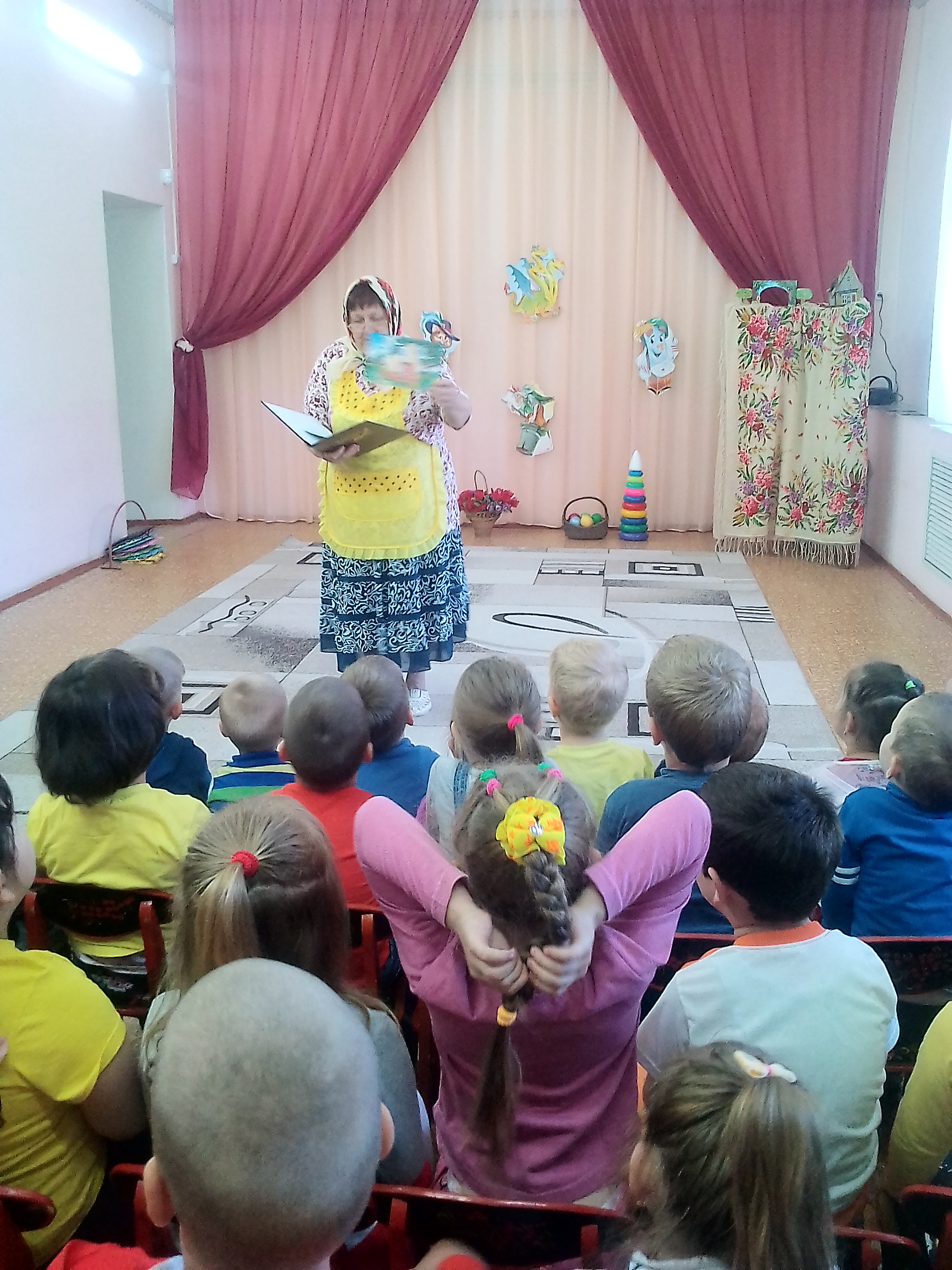 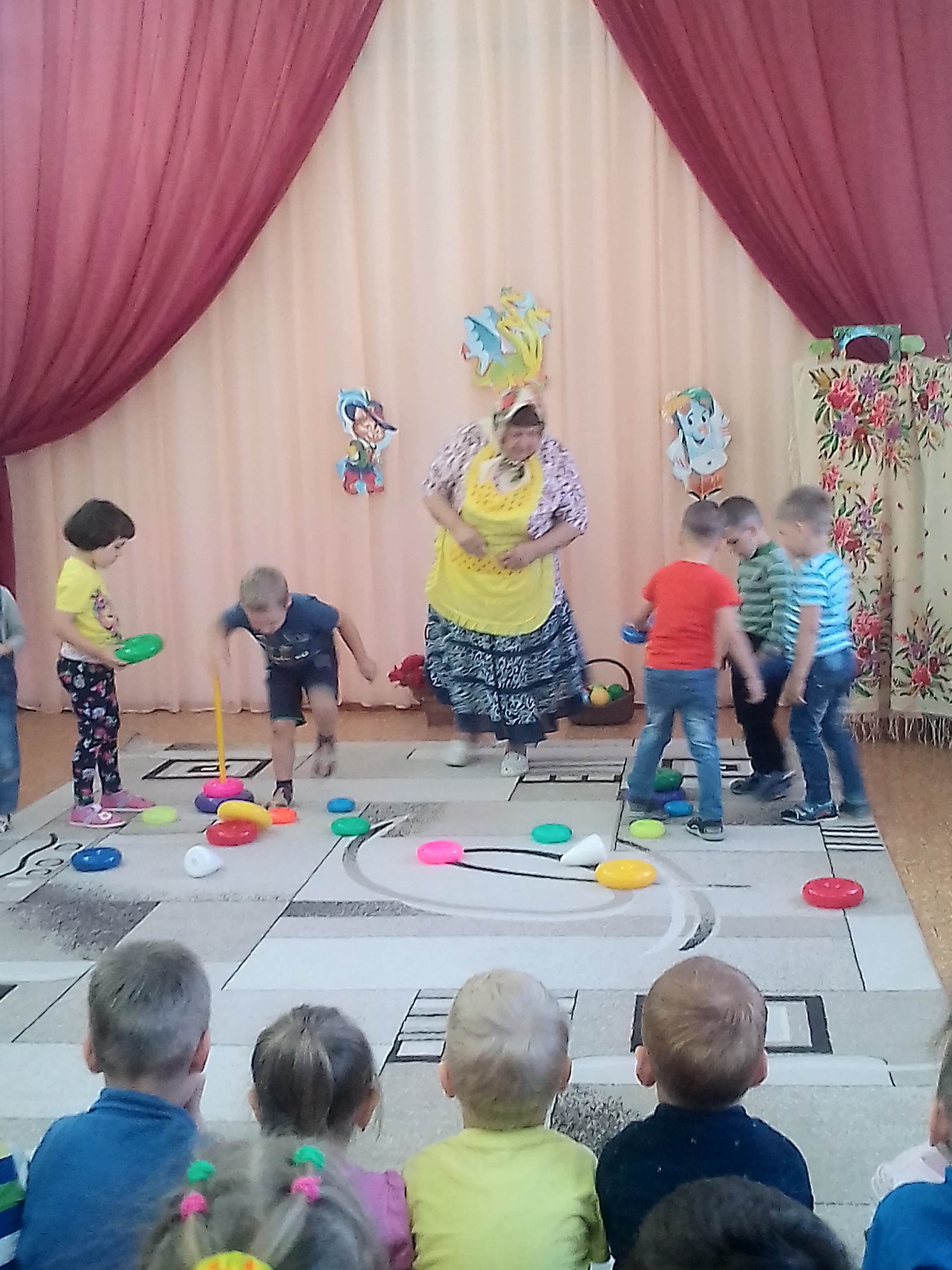 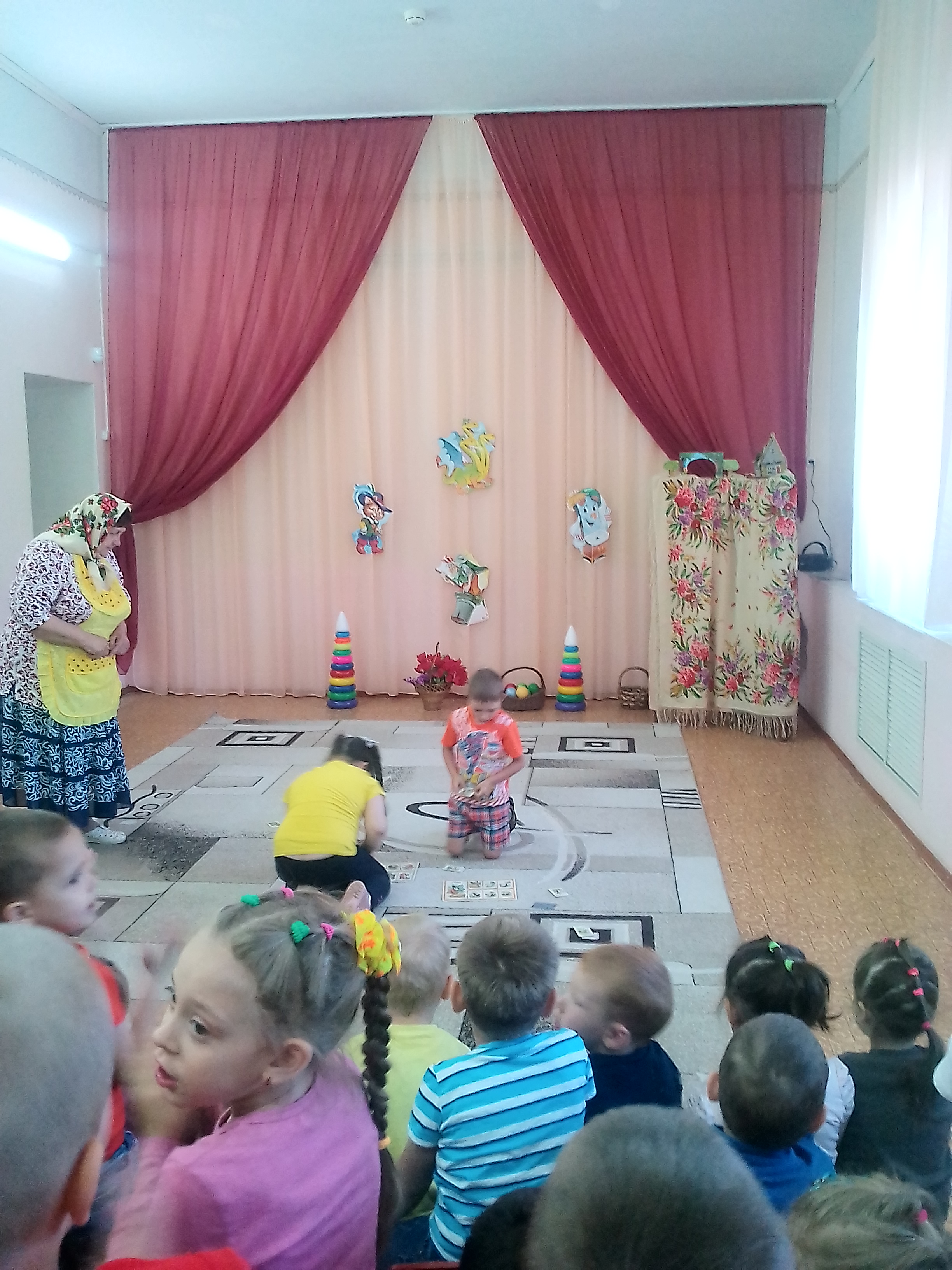 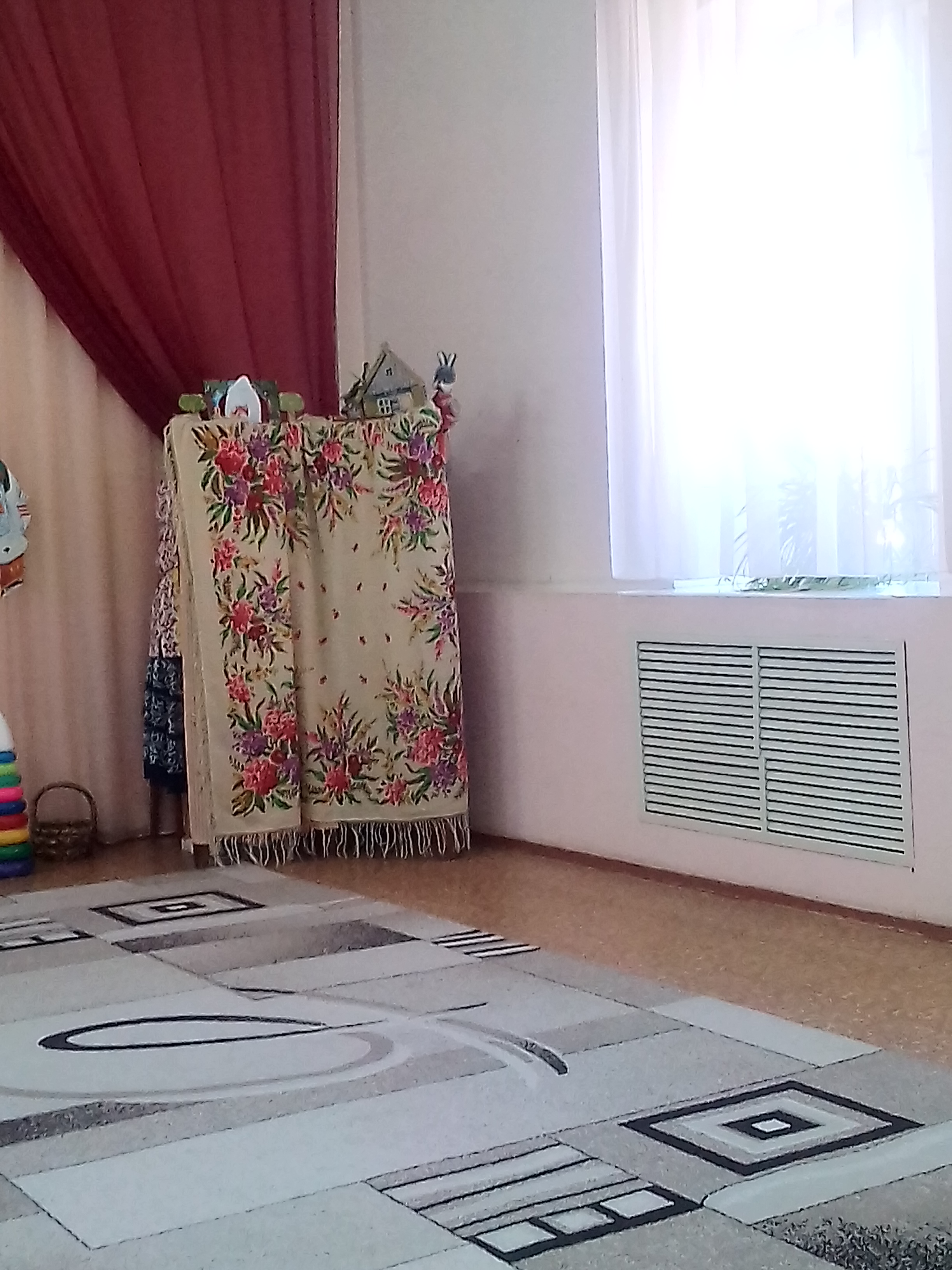 